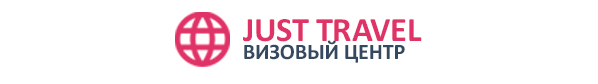 Анкета выезжающего в ЯпониюЗаявляю, что настоящая анкета заполнена мною добросовестно, правильно и полностью. Я предупрежден что выдача визы или отказ являются исключительной компетенцией Консульства. Визовый центр не является ответственным за любую задержку вынесения решения в получении визы заявителя от Консульства.  Консульство сохраняет за собой право изменять сроки рассмотрения документов, запрашивать дополнительную документацию, вызвать на собеседование и отказывать в выдаче визы без объяснения причины.         «……… »………………… 20……. Г.          ……………………….. (Ф.И.О, подпись)                Согласие на обработку персональных данныхЯ, Ф.И.О. полностью _____________________________________________________________________________________ Дата рождения___________________________________________________________________________________________серия  и номер   паспорта, место и дата  выдачи  паспорта________________________________________________________________________________________________зарегистрированный по адресу:         ________________________________________________________________________________________________________В лице ПРЕДСТВИТЕЛЯ субъекта персональных данных (заполняется в случае получения согласия от представителя субъекта персональных данных), _____________________________________________________________________________________________________________, Ф.И.О. полностью _______________________________________________________________________________________ Дата рождения___________________________________________________________________________________________серия  и номер   паспорта, место и дата  выдачи  паспорта________________________________________________________________________________________________зарегистрированный по адресу:         _____________________________________________________________________________________________________________________________________________________________________________________, действующий от имени субъекта персональных данных на основании рукописной доверенности_________________________________________________________________________________________________________________________________________________________ (реквизиты доверенности или иного документа, подтверждающего полномочия представителя), в соответствии с Федеральным законом от 27.07.2006 года № 152-ФЗ «О персональных данных» принимаю решение о предоставлении моих персональных данных и даю согласие на их обработку свободно, своей волей и в своем интересе. Наименование и адрес компании, получающего согласие субъекта персональных данных: Визовый центр «JUST TRAVEL», ИП Кондрашева В.Е. ИНН 384900616600 , Россия, 664025, г. Иркутск, ул. Ленина, 18, офис 202, тел.: 89996821122.Со следующей целью обработки персональных данных: В интересах исполнения Договора/Поручения основанного на заключенном с оператором персональных данных, обращающихся за въездной визой в иностранное государство : Указать страну _____________ по передаче пакетов документов в дипломатические представительства указанных иностранных государств для получения данными лицами виз. Перечень персональных данных, на обработку которых дается согласие субъекта персональных данных: фамилия/фамилия при рождении, имя, отчество; дата рождения; место рождения; государство рождения; гражданство/гражданство при рождении; пол; семейное положение; для несовершеннолетних: фамилия, имя, отчество, адрес и гражданство опекуна/законного представителя; домашний адрес; сведения о регистрации; номер телефона; адрес электронной почты; паспортные данные: серия, номер; кем выдан; дата выдачи; данные внутреннего паспорта; данные свидетельства о рождении; данные о документе на пребывание; профессия; доходы; название и адрес места работы/ учебного заведения; рабочий телефон; фамилия и имя приглашающего лица; название приглашающей фирмы/организации/учебного заведения; название гостиницы; адрес приглашающей стороны; номер телефона, факса, адрес электронной почты приглашающей стороны;  Перечень действий с персональными данными, на совершение которых дается согласие, общее описание используемых оператором способов обработки персональных данных: обработка вышеуказанных персональных данных будет осуществляться путем смешанной обработки персональных данных (сбор, систематизацию, накопление, хранение, уточнение (обновление, изменение использования,), распространение и передачу с использованием сети общего пользования Интернет третьим лицам. Общее описание вышеуказанных способов обработки данных приведено в ФЗ №152 от 27.07.2006 г. Срок, в течение которого действует согласие субъекта персональных данных, а также способ его отзыва, если иное не установлено федеральным законом: персональные данные субъекта подлежат хранению в течение сроков, установленных законодательством РФ. Персональные данные уничтожаются: по достижению целей обработки персональных данных; при ликвидации или реорганизации ИП Кондрашева В.Е. , Визовый центр «JUST TRAVEL»; на основании письменного обращения субъекта персональных данных с требованием о прекращении обработки его персональных данных (оператор прекратит обработку таких персональных данных в течение 3 (трех) рабочих дней. Подпись субъекта персональных данных: Подтверждаю, что ознакомлен(а) с положениями Федерального закона от 27.07.2006 № 152-ФЗ «О персональных данных», права и обязанности в области защиты персональных данных мне разъяснены. ________________________________________________________________________________________________________ (Ф.И.О. полностью, подпись)1ФИО2Семейное положение( холост/женат, не замужем/замужем, разведен и т.д.) Указать прежние фамилии, в случае, если менялись.3Гражданство (еслименялось, укажитепрежнее)4Домашний адрес по прописке (город, улица, дом, квартира)5Контактный телефон(домашний имобильный)6Место работы/учебы(Адрес, телефон и занимающая должность)7Образование(среднее, средне-специальное, высшее,магистр, аспирант и т.д.)8Цель поездки (туризм/бизнес/ гостевая)9Планируемый срок пребывания в ЯпонииС ………………  20….. по ………………… 20….10Последние Японские визы Год, место выдачи11Откуда узналио нашем центре (поставить галочку или уточнить)___ Интернет (сайт)       ___группа в ВК     ___друзья, знакомые  __________иное (уточнить)